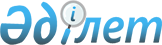 Об утверждении регламентов государственных услуг, оказываемых Комитетом по правовой статистике и специальным учетам Генеральной прокуратуры Республики Казахстан и его территориальными управлениями
					
			Утративший силу
			
			
		
					Приказ Генерального Прокурора Республики Казахстан от 18 мая 2017 года № 49. Зарегистрирован в Министерстве юстиции Республики Казахстан 23 июня 2017 года № 15254. Утратил силу приказом Генерального Прокурора Республики Казахстан от 22 января 2019 года № 7 (вводится в действие по истечении десяти календарных дней после дня его первого официального опубликования)
      Сноска. Утратил силу приказом Генерального Прокурора РК от 22.01.2019 № 7 (вводится в действие по истечении десяти календарных дней после дня его первого официального опубликования).
      В соответствии с подпунктом 2) статьи 10 Закона Республики Казахстан от 15 апреля 2013 года "О государственных услугах" ПРИКАЗЫВАЮ:
      1. Утвердить:
      1) регламент государственной услуги "Выдача справки о наличии либо отсутствии судимости" согласно приложению 1 к настоящему приказу;
      2) регламент государственной услуги "Выдача архивных справок и/или копий архивных документов в пределах архивов Комитета по правовой статистике и специальным учетам Генеральной прокуратуры Республики Казахстан и его территориальных управлений" согласно приложению 2 к настоящему приказу;
      3) регламент государственной услуги "Выдача сведений по учетам Комитета по правовой статистике и специальным учетам Генеральной прокуратуры Республики Казахстан о совершении лицом административного правонарушения" согласно приложению 3 к настоящему приказу.
      2. Признать утратившими силу некоторые приказы Генерального Прокурора Республики Казахстан согласно приложению 4 к настоящему приказу.
      3. Комитету по правовой статистике и специальным учетам Генеральной прокуратуры Республики Казахстан (далее – Комитет) обеспечить:
      1) государственную регистрацию настоящего приказа в Министерстве юстиции Республики Казахстан;
      2) в течение десяти календарных дней со дня государственной регистрации настоящего приказа направление его в Республиканское государственное предприятие на праве хозяйственного ведения "Республиканский центр правовой информации" Министерства юстиции Республики Казахстан для официального опубликования в Эталонном контрольном банке нормативных правовых актов Республики Казахстан;
      3) размещение настоящего приказа на интернет-ресурсе Генеральной прокуратуры Республики Казахстан.
      4. Контроль за исполнением настоящего приказа возложить на Председателя Комитета. 
      5. Настоящий приказ вводится в действие по истечении десяти календарных дней после дня его первого официального опубликования. Регламент государственной услуги
"Выдача справки о наличии либо отсутствии судимости" Глава 1. Общие положения
      1. Государственная услуга "Выдача справки о наличии либо отсутствии судимости" (далее – государственная услуга) оказывается Комитетом по правовой статистике и специальным учетам Генеральной прокуратуры Республики Казахстан и его территориальными управлениями (далее – услугодатель) в соответствии со Стандартом государственной услуги, утвержденным приказом Генерального Прокурора Республики Казахстан от 27 июля 2015 года № 95 "Об утверждении стандартов государственных услуг" (зарегистрированный в Реестре государственной регистрации нормативных правовых актов за № 12055) (далее – Стандарт).
      Прием заявлений и выдача результатов оказания государственной услуги осуществляется через:
      1) некоммерческое акционерное общество "Государственная корпорация "Правительство для граждан" (далее – Государственная корпорация);
      2) веб-портал "электронного правительства" www.egov.kz (далее – портал).
      2. Форма оказываемой государственной услуги: электронная (полностью автоматизированная) и (или) бумажная.
      3. Результат оказания государственной услуги – выдача справки о наличии либо отсутствии судимости, в соответствии со статьей 79 Уголовного Кодекса Республики Казахстан, согласно форме приложения 1 к стандарту государственной услуги "Выдача справки о наличии либо отсутствии судимости". Глава 2. Описание порядка действий структурных подразделений услугодателя и Государственной корпорации в процессе оказания государственной услуги
      4. Основанием для начала процедуры (действия) по оказанию государственной услуги является наличие документов услугополучателя (далее – документы), предусмотренных пунктом 9 Стандарта.
      5. Содержание каждой процедуры (действия), входящей в состав процесса оказания государственной услуги, длительность ее выполнения:
      1) Через Государственную корпорацию:
      прием работником Государственной корпорации документов от услугополучателя для получения государственной услуги – 1 минута;
      выбор работником Государственной корпорации услуги, указанной в настоящем регламенте, вывод на экран формы запроса для оказания услуги и ввод работником Государственной корпорации данных услугополучателя в форму запроса, в случае представителя услугополучателя – дополнительно данных представителя по доверенности (при нотариально удостоверенной доверенности, в случае законного представителя несовершеннолетнего услугополучателя - дополнительно данных законного представителя – 1 минута;
      направление запроса через шлюз "электронного портала" (далее - ШЭП) в государственную базу данных физических лиц (далее – ГБД ФЛ) о данных услугополучателя, его законного представителя (если услугополучатель несовершеннолетний), а также в единую нотариальную информационную систему (далее – ЕНИС) – о данных доверенности представителя услугополучателя– 1 минута;
      проверка наличия данных услугополучателя в ГБД ФЛ, данных доверенности в ЕНИС– 1 минута;
      заполнение оператором Государственной корпорации формы запроса и удостоверение (подписание) посредством электронной цифровой подписи (далее – ЭЦП) заполненной формы (введенных данных) запроса на оказание услуг– 1 минута;
      направление электронного документа (запроса услугополучателя), удостоверенного (подписанного) ЭЦП оператора Государственной корпорации через ШЭП для обработки в Автоматизированной информационной системе Комитета по правовой статистике и специальным учетам Генеральной прокуратуры Республики Казахстан (далее – АИС КПСиСУ ГП РК) – 1 минута;
      регистрация электронного документа и обработка запроса в АИС КПСиСУ ГП РК – 30 секунд; 
      проверка (обработка) данных в АИС КПСиСУ ГП РК– 30 секунд;
      при отсутствии совпадений по идентификатору сведений АИС КПСиСУ ГП РК формирование ответа, результата услуги (электронного документа) – 1 минута;
      получение услугополучателем через оператора Государственной корпорации результата услуги (электронного документа), сформированного посредством АИС КПСиСУ ГП РК. Электронный документ формируется с использованием ЭЦП уполномоченного лица услугодателя – 1 минута.
      2) В случае необходимости проведения дополнительной проверки:
      установление системой АИС КПСиСУ ГП РК совпадений анкетных данных услугополучателя по идентификатору проверки АИС КПСиСУ ГП РК и направление на ручную обработку услугополучателю – 1 минута.
      направление по информационной системе Государственной корпорации сообщения об оставлении запроса на дополнительную проверку – 1 минута;
      выдача услугополучателю работником Государственной корпорации расписки, где указывается дата выдачи результата услуги – 1 минута; 
      дополнительная проверка (обработка) данных в АИС КПСиСУ ГП РК, в том числе расчет срока погашения судимости – 4 (четыре) рабочих дня;
      формирование услугодателем ответа, результата услуги (электронного документа) – 1 минута;
      получение услугополучателем через оператора Государственной корпорации результата услуги (электронного документа), сформированного посредством АИС КПСиСУ ГП РК. Электронный документ формируется с использованием ЭЦП уполномоченного лица услугодателя – 1 минута.
      3) В случае выезда за рубеж:
      прием работником Государственной корпорации документов от услугополучателя для получения государственной услуги на бумажном носителе – 1 минута;
      выбор работником Государственной корпорации услуги, указанной в настоящем регламенте, с выбором формы результата - на бумажном носителе, вывод на экран формы запроса для оказания услуги и ввод работником Государственной корпорации данных услугополучателя в форму запроса, в случае представителя услугополучателя – дополнительно данных представителя по доверенности (при нотариально удостоверенной доверенности, в случае законного представителя несовершеннолетнего услугополучателя - дополнительно данных законного представителя – 1 минута;
      направление запроса через ШЭП в ГБД ФЛ о данных услугополучателя, его законного представителя (если услугополучатель несовершеннолетний), а также в ЕНИС о данных доверенности представителя услугополучателя – 1 минута;
      проверка наличия данных услугополучателя, его законного представителя в ГБД ФЛ, данных доверенности в ЕНИС– 1 минута;
      заполнение оператором Государственной корпорации формы запроса и удостоверение (подписание) посредством ЭЦП заполненной формы (введенных данных) запроса на оказание услуги– 1 минута;
      направление электронного документа (запроса услугополучателя), удостоверенного (подписанного) ЭЦП оператора Государственной корпорации через ШЭП для обработки в АИС КПСиСУ ГП РК – 1 минута;
      регистрация электронного документа и обработка запроса в АИС КПСиСУ ГП РК – 30 секунд; 
      проверка (обработка) данных в АИС КПСиСУ ГП РК– 30 секунд;
      при отсутствии совпадений по идентификатору сведений АИС КПСиСУ ГП РК формирование услугодателем ответа и изготовление результата услуги на бумажном носителе – 3 часа;
      при установлении системой АИС КПСиСУ ГП РК совпадений анкетных данных услугополучателя по идентификатору проверки АИС КПСиСУ ГП РК, направление на ручную обработку услугополучателю – 1 минута.
      дополнительная проверка (обработка) данных в АИС КПСиСУ ГП РК, в том числе расчет срока погашения судимости – 3 (три) рабочих дня;
      изготовление результата услуги на бумажном носителе – 1 час;
      подписание результата услуги на бумажном носителе уполномоченным лицом услугодателя – 1 час;
      передача результата услуги на бумажном носителе в Государственную корпорацию через курьера Государственной корпорации по реестру – 1 (один) рабочий день с момента подписания результата услуги на бумажном носителе;
      получение услугополучателем через оператора Государственной корпорации результата услуги на бумажном носителе – 1 час. Глава 3. Описание порядка взаимодействия структурных подразделений (работников) услугодателя в процессе оказания государственной услуги
      6. Перечень структурных подразделений (работников) услугодателя и Государственной корпорации, которые участвуют в процессе оказания государственной услуги:
      1) инспектор Государственной корпорации – прием и выдача документов;
      2) инспектор накопительного отдела Государственной корпорации, который составляет реестр и направляет услугодателю;
      3) работник канцелярии услугодателя, который передает в Государственную корпорацию через курьера, а также почтовой связью подготовленную справку;
      4) ответственный исполнитель услугодателя, который готовит справку;
      5) уполномоченное лицо услугодателя, который подписывает справку.
      7. Описание последовательности процедур (действия) между работниками услугодателя с указанием длительности каждой процедуры:
      1) При выдаче справок в электронном формате:
      прием и обработка заявки ответственным сотрудником услугодателя – 1 минута;
      проведение дополнительной проверки, в том числе расчет погашения судимости при наличии сведений об осуждении – 4 рабочих дня;
      формирование результата услуги в электронном виде – 1 минута;
      направление электронной справки на подпись уполномоченному лицу услугодателя – 1 минута;
      подписание с использованием ЭЦП справки уполномоченным лицом услугодателя – 1 час;
      направление электронной справки в Государственную корпорацию, на портал – в "личный кабинет услугополучателя" – 1 минута.
      2) При выдаче справок на бумажном носителе:
      прием и обработка заявки ответственным сотрудником услугодателя – 1 минута;
      проведение дополнительной проверки, в том числе расчет погашения судимости при наличии сведений об осуждении – 3 рабочих дня;
      изготовление результата услуги на бумажном носителе ответственным сотрудником услугодателя– 1 час;
      подписание результата услуги на бумажном носителе уполномоченным лицом услугодателя – 1 час;
      передача справок в канцелярию услугодателя – 10 минут;
      передача справок канцелярией в Государственную корпорацию через курьера – 1 рабочий день, почтовой связью – 2 рабочих дня. Глава 4. Описание порядка взаимодействия с Государственной корпорацией и (или) иными услугодателями, а также порядка использования информационных систем в процессе оказания государственной услуги
      8. Описание порядка обращения услугополучателя при оказании услуги через портал и порядка использования информационных систем в процессе оказания государственной услуги:
      1) услугополучатель осуществляет регистрацию на портале с помощью индивидуального идентификационного номера (далее – ИИН) (осуществляется для незарегистрированных услугополучателей на портале);
      процесс 1 – ввод услугополучателем ИИН и пароля (процесс авторизации) на портале для получения государственной услуги;
      условие 1 – проверка на портале подлинности данных об услугополучателе через ИИН и пароль;
      процесс 2 – формирование порталом сообщения об отказе в авторизации в связи с имеющимися нарушениями в данных услугополучателя;
      процесс 3 – выбор услугополучателем государственной услуги, указанной в настоящем регламенте;
      условие 2 – проверка порталом срока действия регистрационного свидетельства ЭЦП и отсутствия в списке отозванных (аннулированных) регистрационных свидетельств, а также соответствия идентификационных данных (между ИИН указанным в запросе и ИИН указанным в регистрационном свидетельстве ЭЦП);
      процесс 4 – выбор на экране "заказать услугу "он-лайн"; 
      условие 3 – проверка портала срока действия регистрационного свидетельства ЭЦП и отсутствия в списке отозванных (аннулированных) регистрационных свидетельств, а также соответствия идентификационных данных (между ИИН, указанным в запросе и ИИН, указанным в регистрационном свидетельстве ЭЦП);
      процесс 5 – формирование сообщения об отказе в запрашиваемой услуге в связи с не подтверждением подлинности ЭЦП услугополучателя;
      процесс 6 – удостоверение (подписание) запроса для оказания услуги посредством ЭЦП услугополучателя и направление электронного документа (запроса) через ШЭП для обработки в АИС КПСиСУ ГП РК;
      процесс 7 – регистрация электронного документа и обработка запроса в АИС КПСиСУ ГП РК;
      условие 4 – проверка (обработка) данных, поступивших из АИС КПСиСУ ГП РК;
      процесс 8 – получение услугополучателем справки государственной услуги (электронного документа), сформированной посредством АИС КПСиСУ ГП РК. Электронный документ формируется с использованием ЭЦП уполномоченного лица услугодателя. 
      9. Описание порядка обращения услугополучателя при оказании услуги через Государственную корпорацию и порядка использования информационных систем в процессе оказания государственной услуги:
      1) прием работником Государственной корпорации документов от услугополучателя для получения государственной услуги;
      процесс 1 – ввод оператором Государственной корпорации в автоматизированное рабочее место информационной системы Государственной корпорации (далее - АРМ ИС ГК логина и пароля (процесс авторизации) для оказания услуги;
      процесс 2 – выбор оператором Государственной корпорации услуги, указанной в настоящем регламенте, вывод на экран формы запроса для оказания услуги и ввод оператором Государственной корпорации данных услугополучателя в форму запроса, а также данных по доверенности представителя услугополучателя;
      процесс 3 – направление запроса через ШЭП в ГБД ФЛ о данных услугополучателя, законного представителя, а также в ЕНИС – о данных доверенности представителя услугополучателя;
      условие 1 – проверка наличия данных услугополучателя в ГБД ФЛ, данных доверенности в ЕНИС;
      процесс 4 – формирование сообщения о невозможности получения данных в связи с отсутствием данных услугополучателя в ГБД ФЛ, данных доверенности в ЕНИС;
      процесс 5 – заполнение оператором Государственной корпорации формы запроса и удостоверение (подписание) посредством ЭЦП заполненной формы (введенных данных) запроса на оказание услуг;
      процесс 6 – направление электронного документа (запроса услугополучателя), удостоверенного (подписанного) ЭЦП оператора Государственной корпорации через ШЭП в АИС КПСиСУ ГП РК;
      процесс 7 – регистрация электронного документа и обработка запроса в АИС КПСиСУ ГП РК; 
      условие 2 – проверка (обработка) данных поступивших из АРМ ИС ГК;
      процесс 8 – получение услугополучателем через оператора Государственной корпорации результата услуги (электронного документа), сформированного посредством АИС КПСиСУ ГП РК. Электронный документ формируется с использованием ЭЦП уполномоченного лица услугодателя. 
      процесс 9 – получение услугодателем запросов на получение государственной услуги на бумажном носителе;
      условие 3 – проверка (обработка) данных поступивших из АРМ ИС ГК;
      процесс 10 – изготовление услугодателем результата услуги на бумажном носителе;
      процесс 11 – подписание результата услуги на бумажном носителе уполномоченным лицом услугодателя;
      процесс 12 – передача результата услуги на бумажном носителе в Государственную корпорацию через курьера;
      процесс 13 – получение услугополучателем через оператора Государственной корпорации результата услуги на бумажном носителе;
      процесс 14 – в случае проведения установочной проверки (направление запроса в соответствующие государственные органы для установления процессуального решения) услугополучателю направляется промежуточный ответ, где сообщается о необходимости повторного обращения услугополучателя в Государственной корпорации по истечении 20 рабочих дней с момента получения услугодателем заявления;
      процесс 15 - сотрудник Государственной корпорации производит отметку в информационной системе о продлении срока.
      10. Описание порядка обращения и последовательности процедур (действий) услугодателя и услугополучателя при оказании государственной услуги через веб-портал "электронного правительства" приведена в схеме функционального взаимодействия информационных систем, задействованных в оказании государственной услуги согласно приложению 1 к настоящему регламенту.
      11. Подробное описание последовательности процедур (действий), взаимодействий структурных подразделений (работников) услугодателя в процессе оказания государственной услуги, а также описание порядка взаимодействия с иными услугодателями и (или) Государственной корпорации и порядка использования информационных систем в процессе оказания государственной услуги отражается в справочнике бизнес-процессов оказания государственной услуги "Выдача справки о наличии либо отсутствии судимости" согласно приложению 2 к настоящему регламенту. Схема взаимодействия информационных систем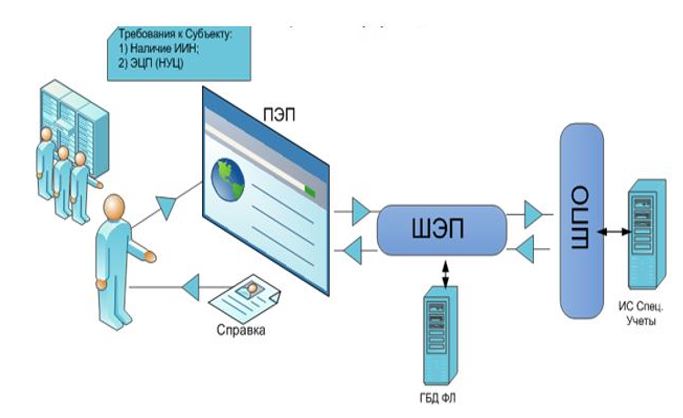  Справочник бизнес-процессов оказания государственной услуги
"Выдача справки о наличии либо отсутствии судимости"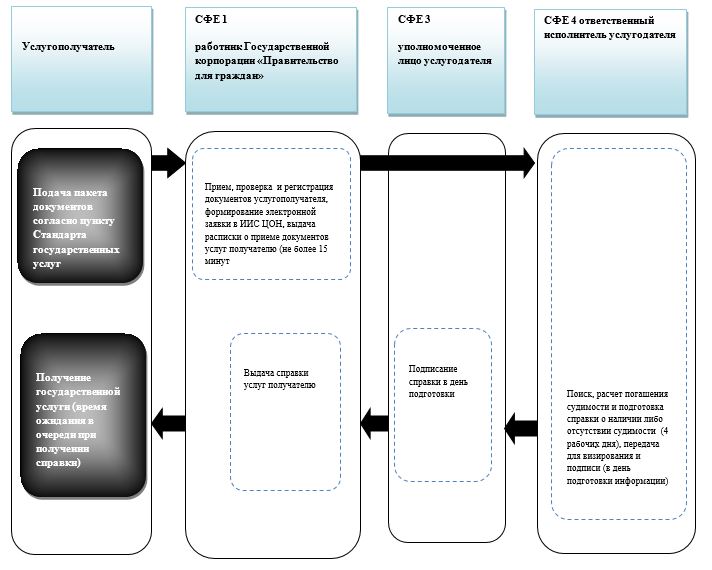  Регламент
государственной услуги "Выдача архивных справок и/или копий архивных документов в пределах архивов Комитета по правовой статистике и специальным учетам Генеральной прокуратуры Республики Казахстан и его территориальных управлений" Глава 1. Общие положения
      1. Государственная услуга "Выдача архивных справок и/или копий архивных документов в пределах архивов Комитета по правовой статистике и специальным учетам Генеральной прокуратуры Республики Казахстан и его территориальных управлений (далее – государственная услуга) оказывается Комитетом по правовой статистике и специальным учетам Генеральной прокуратуры Республики Казахстан и его территориальными управлениями (далее – услугодатель) в соответствии со стандартом государственной услуги, утвержденным приказом Генерального Прокурора Республики Казахстан от 27 июля 2015 года № 95 "Об утверждении стандартов государственных услуг" (зарегистрированный в Реестре государственной регистрации нормативных правовых актов за № 12055) (далее – Стандарт).
      Прием документов и выдача результатов оказания государственной услуги осуществляются через:
      1) канцелярию услугодателя; 
      2) некоммерческое акционерное общество Государственная корпорация "Правительство для граждан" (далее – Государственная корпорация).
      2. Форма оказания государственной услуги: бумажная.
      3. Результат оказания государственной услуги - выдача архивных справок и/или копий архивных документов в пределах архивов Комитета по правовой статистике и специальным учетам Генеральной прокуратуры Республики Казахстан и его территориальных управлений. Глава 2. Описание порядка действий структурных подразделений (работников) услугодателя в процессе оказания государственной услуги
      4. Основанием для начала процедуры (действия) по оказанию государственной услуги является наличие документов услугополучателя (далее – документы), согласно пункту 9 Стандарта.
      5. Содержание каждой процедуры (действия), входящих в состав процесса оказания государственной услуги, длительность его выполнения:
      1) через канцелярию услугодателя:
      сотрудник канцелярии услугодателя принимает и регистрирует документы услугополучателя, направляет их руководителю услугодателя (в день получения документов услугополучателя в течение тридцати минут);
      руководитель услугодателя в течение двух часов рассматривает представленные документы и направляет для определения ответственного исполнителя руководителю структурного подразделения;
      руководитель структурного подразделения в течение двух часов рассматривает представленные документы, определяет ответственного исполнителя и направляет ему представленные документы;
      ответственный исполнитель в течение двадцати семи календарных дней осуществляет поиск информации по картотекам архивов услугодателя после проведения проверки по автоматизированной базе данных АИС "Специальные учеты" и при наличии сведений в отношении запрашиваемых лиц подготавливает архивную справку, архивную копию или архивную выписку, при отсутствии - готовится письменный ответ об отсутствии данных услугополучателю;
      руководитель услугодателя подписывает архивную справку, архивную копию, архивную выписку или письменное подтверждение об отсутствии сведений услугополучателю;
      сотрудник канцелярии осуществляет выдачу архивной справки, архивной копии или архивной выписки, заверенной печатью, либо письменный ответ об отсутствии запрашиваемых сведений под расписку в журнале выдачи справок услугополучателю.
      2) через Государственную корпорацию:
      работник канцелярии услугодателя принимает документы услугополучателя, поступившие через Государственную корпорацию, регистрирует в течение тридцати минут и направляет руководству услугодателя;
      определение руководством услугодателя структурного подразделения, исполнителя, ответственного за оказание услуги; 
      подготовка ответственным исполнителем в срок в течение двадцати семи календарных дней со дня получения предоставленных услугополучателем документов, архивной справки, архивной копии или архивной выписки, при отсутствии - готовится письменный ответ об отсутствии данных услугополучателю;
      подписание ответственным исполнителем у руководителя услугодателя архивной справки, архивной копии или архивной выписки, либо письменного ответа об отсутствии данных услугополучателя;
      передача архивной справки, архивной копии или архивной выписки, либо письменного ответа об отсутствии данных на бумажном носителе в Государственную корпорацию через курьера;
      получение услугополучателем через оператора Государственной корпорации архивной справки, архивной копии или архивной выписки, либо письменного ответа об отсутствии данных услугополучателя.
      6. Результат процедуры (действия) по оказанию государственной услуги, который служит основанием для начала выполнения следующей процедуры (действия):
      1) прием и регистрация представленных документов услугополучателя, необходимых для оказания государственной услуги, в канцелярии услугодателя и передача их руководителю; 
      2) резолюция руководителя услугодателя для рассмотрения руководителю структурного подразделения;
      3) резолюция руководителя структурного подразделения для рассмотрения ответственному исполнителю;
      4) оформление ответственным исполнителем информации и передача его для подписания руководителю услугодателя;
      5) подписание информации у руководителя услугодателя; 
      6) выдача услугополучателю архивной справки, архивной копии, архивной выписки либо письменного ответа об отсутствии сведений. Глава 3. Описание порядка взаимодействия структурных подразделений (работников) услугодателя в процессе оказания государственной услуги
      7. Перечень структурных подразделений (работников) услугодателя, участвующих в процессе оказания государственной услуги:
      1) сотрудник канцелярии услугодателя (прием, регистрация и передача руководителю документов, регистрация и выдача архивной справки архивной копии, архивной выписки);
      2) руководитель услугодателя (рассмотрение документов, подписание архивной справки архивной копии, архивной выписки);
      3) руководитель структурного подразделения услугодателя (рассмотрение документов и определение ответственного исполнителя);
      4) ответственный исполнитель – сотрудник услугодателя (поиск сведений, проверка, подготовка архивной справки, архивной копии, архивной выписки).
      8. Описание последовательности процедур (действий) между структурными подразделениями (работниками) услугодателя приведены в справочнике бизнес-процессов оказания государственной услуги "Выдача архивных справок и/или копий архивных документов в пределах архивов Комитета по правовой статистике и специальным учетам Генеральной прокуратуры Республики Казахстан и его территориальных управлений", согласно приложению к настоящему регламенту. Справочник бизнес-процессов оказания государственной услуги "Выдача архивных справок и/или копий архивных документов в пределах архивов Комитета по правовой статистике и специальным учетам Генеральной прокуратуры Республики Казахстан и его территориальных управлений"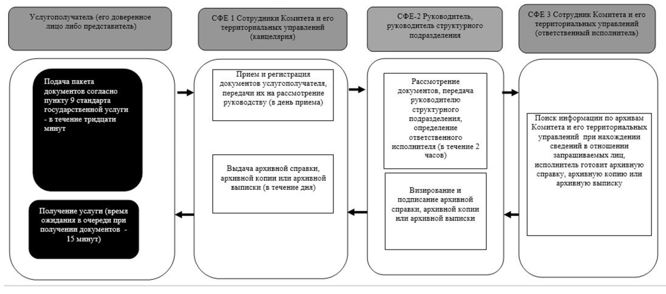 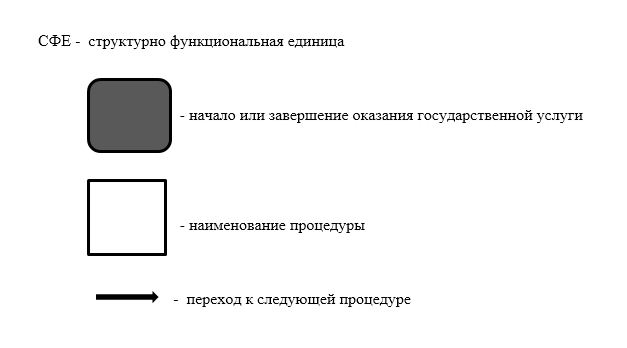  Регламент государственной услуги "Выдача сведений по учетам Комитета по правовой статистике и специальным учетам Генеральной прокуратуры Республики Казахстан о совершении лицом административного правонарушения"  Глава 1. Общие положения
      1. Государственная услуга "Выдача сведений по учетам Комитета по правовой статистике и специальным учетам Генеральной прокуратуры Республики Казахстан о совершении лицом административного правонарушения" (далее – государственная услуга) оказывается Комитетом по правовой статистике и специальным учетам Генеральной прокуратуры Республики Казахстан и его территориальными управлениями (далее – услугодатель) в соответствии со стандартом государственной услуги, утвержденным приказом Генерального Прокурора Республики Казахстан от 9 марта 2017 года № 24 "Об утверждении стандарта государственной услуги "Выдача сведений по учетам Комитета по правовой статистике и специальным учетам Генеральной прокуратуры Республики Казахстан о совершении лицом административного правонарушения" (зарегистрированный в Реестре государственной регистрации нормативных правовых актов за № 14977) (далее – Стандарт).
      Прием документов и выдача результатов оказания государственной услуги осуществляются через:
      1) канцелярию услугодателя;
      2) некоммерческое акционерное общество "Государственная корпорация "Правительство для граждан" (далее – Государственная корпорация).
      2. Форма оказываемой государственной услуги: бумажная.
      3. Результат оказания государственной услуги – выдача справки с учетом срока давности в соответствии с требованиями статьи 61 Кодекса "Об административных правонарушениях" по форме согласно приложению 1 стандарта. Глава 2. Описание порядка действий структурных подразделений (работников) услугодателя в процессе оказания  государственной услуги
      4. Основанием для начала процедуры (действия) по оказанию государственной услуги является наличие документов услугополучателя (далее – документы), согласно пункту 9 стандарта.
      5. Содержание каждой процедуры (действия), входящих в состав процесса оказания государственной услуги, длительность его выполнения:
      1) через канцелярию услугодателя:
      сотрудник канцелярии услугодателя принимает и регистрирует документы услугополучателя, направляет их руководителю услугодателя (в день получения документов услугополучателя в течение пятнадцати минут);
      руководитель услугодателя в течение двух часов рассматривает представленные документы и направляет для определения ответственного исполнителя руководителю структурного подразделения;
      руководитель структурного подразделения в течение двух часов рассматривает представленные документы, определяет ответственного исполнителя и направляет ему представленные документы;
      ответственный исполнитель проверяет на наличие либо отсутствие сведений по автоматизированной базе данных АИС "Специальные учеты" и при отсутствии сведений о совершении лицом административного правонарушения - готовит справку услугополучателю в течение 10 минут.
      При наличии сведений о совершении лицом административного правонарушения готовит справку услугополучателю в течение трех рабочих дней;
      руководитель услугодателя подписывает справку - 5 минут;
      сотрудник канцелярии осуществляет выдачу справки под расписку в журнале выдачи справок услугополучателю- 5 минут.
      6. Результат процедуры (действия) по оказанию государственной услуги, который служит основанием для начала выполнения следующей процедуры (действия):
      1) прием и регистрация представленных документов услугополучателя, необходимых для оказания государственной услуги, в канцелярии услугодателя и передача их руководителю - 15 минут;
      2) резолюция руководителя услугодателя для рассмотрения руководителю структурного подразделения - 2 часа;
      3) резолюция руководителя структурного подразделения для рассмотрения ответственному исполнителю - 2 часа;
      4) оформление ответственным исполнителем информации и передача его для подписания руководителю услугодателя при отсутствии сведений - 10 минут;
      5) оформление ответственным исполнителем информации и передача его для подписания руководителю услугодателя – два рабочих дня (при наличии сведений);
      6) подписание информации у руководителя услугодателя - 5 минут;
      7) выдача услугополучателю сведений по учетам Комитета по правовой статистике и специальным учетам Генеральной прокуратуры Республики Казахстан о совершении лицом административного правонарушения - 5 минут.
      Через Государственную корпорацию:
      прием работником Государственной корпорации документов от услугополучателя для получения государственной услуги – 1 минута;
      выбор работником Государственной корпорации услуги, указанной в настоящем регламенте, вывод на экран формы запроса для оказания услуги и ввод работником Государственной корпорации данных услугополучателя в форму запроса, в случае представителя услугополучателя – дополнительно данных представителя по доверенности (при нотариально удостоверенной доверенности, в случае законного представителя несовершеннолетнего услугополучателя - дополнительно данных законного представителя – 1 минута;
      направление запроса через шлюз "электронного портала" (далее - ШЭП) в государственную базу данных физических лиц (далее – ГБД ФЛ) о данных услугополучателя, его законного представителя (если услугополучатель несовершеннолетний), а также в единую нотариальную информационную систему (далее – ЕНИС) – о данных доверенности представителя услугополучателя– 1 минута;
      проверка наличия данных услугополучателя в ГБД ФЛ, данных доверенности в ЕНИС– 1 минута;
      заполнение оператором Государственной корпорации формы запроса и удостоверение (подписание) посредством электронной цифровой подписи (далее – ЭЦП) заполненной формы (введенных данных) запроса на оказание услуг– 1 минута;
      направление электронного документа (запроса услугополучателя), удостоверенного (подписанного) ЭЦП оператора Государственной корпорации через ШЭП для обработки в Автоматизированной информационной системе Комитета по правовой статистике и специальным учетам Генеральной прокуратуры Республики Казахстан (далее – АИС КПСиСУ ГП РК) – 1 минута;
      регистрация электронного документа и обработка запроса в АИС КПСиСУ ГП РК – 1 минута; 
      проверка (обработка) данных в АИС КПСиСУ ГП РК– 1 минута;
      при отсутствии совпадений по идентификатору сведений АИС КПСиСУ ГП РК формирование ответа, результата услуги (электронного документа) – 2 минуты;
      получение услугополучателем через оператора Государственной корпорации результата услуги (электронного документа), сформированного посредством АИС КПСиСУ ГП РК. Электронный документ формируется с использованием ЭЦП уполномоченного лица услугодателя – 1 минута.
      В случае наличия сведений:
      направление по информационной системе Государственной корпорации сообщения об оставлении запроса на исполнение – 1 минута;
      выдача услугополучателю работником Государственной корпорации расписки, где указывается дата выдачи результата услуги; 
      проверка (обработка) данных в АИС КПСиСУ ГП РК – 3 (три) рабочих дня;
      если в АИС КПСиСУ ГП РК имеются сведения на проверяемое лицо, то они будут отражены (напечатаны) на обратной стороне справки. 
      формирование услугодателем ответа, результата услуги (электронного документа) – 2 минуты;
      получение услугополучателем через оператора Государственной корпорации результата услуги (электронного документа), сформированного посредством АИС КПСиСУ ГП РК. Электронный документ формируется с использованием ЭЦП уполномоченного лица услугодателя – 1 минута. Глава 3. Описание порядка взаимодействия структурных подразделений (работников) услугодателя в процессе оказания государственной услуги
      7. Перечень структурных подразделений (работников) услугодателя, участвующих в процессе оказания государственной услуги:
      1) сотрудник канцелярии услугодателя (прием, регистрация и передача руководителю документов, регистрация и выдача справки) – 15 минут;
      2) руководитель услугодателя (рассмотрение документов и определение структурного подразделения для исполнения) – 2 часа;
      3) руководитель структурного подразделения услугодателя (рассмотрение документов и определение ответственного исполнителя) – 2 часа;
      4) ответственный исполнитель (проверка на наличие либо отсутствие сведений по автоматизированной базе данных АИС "Специальные учеты" и при отсутствии сведений о совершении лицом административного правонарушения – подготовка справки услугополучателю) -10 минут;
      при наличии сведений о совершении лицом административного правонарушения подготовка справки услугополучателю - в течение двух рабочих дней.
      8. Описание последовательности процедур (действий) между структурными подразделениями (работниками) услугодателя приведены в справочнике бизнес-процессов оказания государственной услуги "Выдача сведений по учетам Комитета по правовой статистике и специальным учетам Генеральной прокуратуры Республики Казахстан о совершении лицом административного правонарушения", согласно приложению к настоящему регламенту. Глава 4. Описание порядка взаимодействия с Государственной корпорацией в процессе оказания государственной услуги
      9. Перечень работников Государственной корпорации, которые участвуют в процессе оказания государственной услуги:
      инспектор Государственной корпорации – прием и выдача документов;
      10. Описание порядка обращения услугополучателя при оказании услуги через Государственную корпорацию и порядка использования информационных систем в процессе оказания государственной услуги:
      1) прием работником Государственной корпорации документов от услугополучателя для получения государственной услуги;
      процесс 1 – ввод оператором Государственной корпорации в автоматизированное рабочее место информационной системы Государственной корпорации (далее - АРМ ИС ГК логина и пароля (процесс авторизации) для оказания услуги;
      процесс 2 – выбор оператором Государственной корпорации услуги, указанной в настоящем регламенте, вывод на экран формы запроса для оказания услуги и ввод оператором Государственной корпорации данных услугополучателя в форму запроса, а также данных по доверенности представителя услугополучателя;
      процесс 3 – направление запроса через ШЭП в государственную базу данных физических лиц (далее – ГБД ФЛ) о данных услугополучателя, законного представителя, а также в ЕНИС – о данных доверенности представителя услугополучателя;
      условие 1 – проверка наличия данных услугополучателя в ГБД ФЛ, данных доверенности в ЕНИС;
      процесс 4 – формирование сообщения о невозможности получения данных в связи с отсутствием данных услугополучателя в ГБД ФЛ, данных доверенности в ЕНИС;
      процесс 5 – заполнение оператором Государственной корпорации формы запроса и удостоверение (подписание) посредством ЭЦП заполненной формы (введенных данных) запроса на оказание услуг;
      процесс 6 – направление электронного документа (запроса услугополучателя), удостоверенного (подписанного) ЭЦП оператора Государственной корпорации через ШЭП в АИС КПСиСУ ГП РК;
      процесс 7 – регистрация электронного документа и обработка запроса в АИС КПСиСУ ГП РК; 
      условие 2 – проверка (обработка) данных поступивших из АРМ ИС ГК (Государственной корпорации);
      процесс 8 – получение услугополучателем через оператора Государственной корпорации результата услуги (электронного документа), сформированного посредством АИС КПСиСУ ГП РК. Электронный документ формируется с использованием ЭЦП уполномоченного лица услугодателя. 
      11. Описание последовательности процедур (действий) между Государственной корпорации приведены в справочнике бизнес-процессов оказания государственной услуги "Выдача сведений по учетам Комитета по правовой статистике и специальным учетам Генеральной прокуратуры Республики Казахстан о совершении лицом административного правонарушения", согласно приложению к настоящему регламенту. Справочник бизнес-процессов оказания государственной услуги "Выдача сведений по учетам Комитета по правовой статистике и специальным учетам Генеральной прокуратуры Республики Казахстан о совершении лицом административного правонарушения"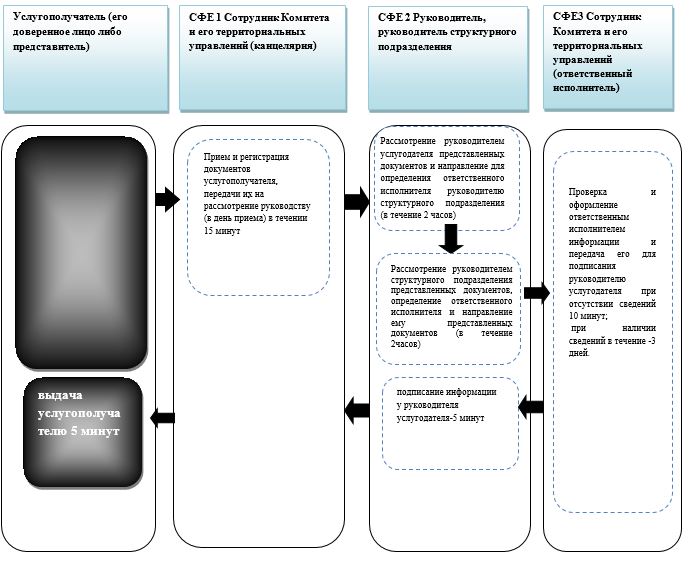 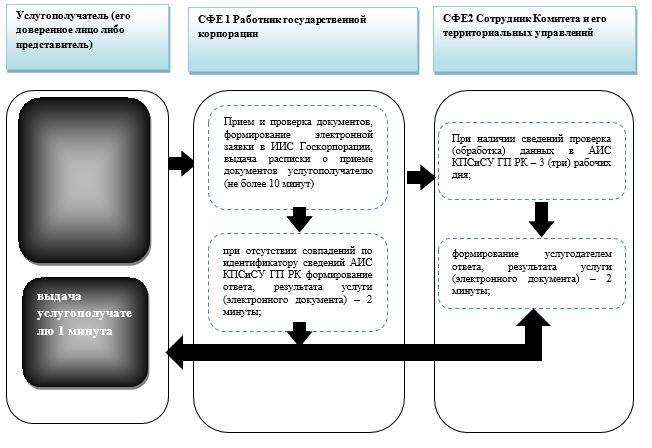 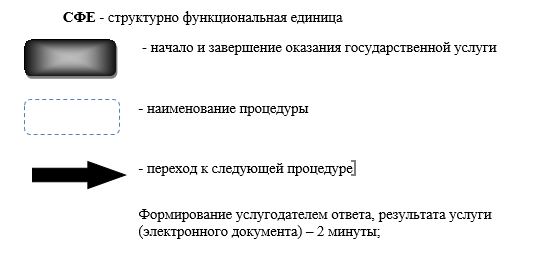  ПЕРЕЧЕНЬ
утративших силу некоторых приказов
Генерального Прокурора Республики Казахстан
      1. Приказ Генерального Прокурора Республики Казахстан от 12 октября 2015 года № 121 "Об утверждении регламентов государственных услуг, оказываемых Комитетом по правовой статистике и специальным учетам Генеральной прокуратуры Республики Казахстан и его территориальными управлениями" (зарегистрированный в Реестре государственной регистрации нормативных правовых актов Республики Казахстан № 12280, опубликованный 18 ноября 2015 года в информационно-правовой системе "Әділет");
      2. Приказ Генерального Прокурора Республики Казахстан от 24 марта 2016 года № 48 "О внесении изменений в приказ Генерального Прокурора Республики Казахстан от 12 октября 2015 года № 121 "Об утверждении Регламентов государственных услуг, оказываемых Комитетом по правовой статистике и специальным учетам Генеральной прокуратуры Республики Казахстан и его территориальными управлениями" (зарегистрированный в Реестре государственной регистрации нормативных правовых актов за № 13618, опубликованный в информационно-правовой системе "Әділет" 29 апреля 2016 года);
      3. Приказ Генерального Прокурора Республики Казахстан от 15 июня 2016 года № 110 "Об утверждении регламента государственной услуги "Выдача сведений по учетам Комитета по правовой статистике и специальным учетам Генеральной прокуратуры Республики Казахстан о совершении лицом административного правонарушения" (зарегистрированный в Реестре государственной регистрации нормативных правовых актов за № 13910, опубликованный в информационно-правовой системе "Әділет" 27 июля 2016 года).
					© 2012. РГП на ПХВ «Институт законодательства и правовой информации Республики Казахстан» Министерства юстиции Республики Казахстан
				
      Генеральный Прокурор
Республики Казахстан

Ж. Асанов
Приложение 1 к приказу
Генерального Прокурора
Республики Казахстан
от 18 мая 2017 года № 49Приложение 1
к регламенту государственной
услуги "Выдача справки о
наличии либо
отсутствии судимости"Приложение 2
к регламенту государственной
услуги "Выдача справки о
наличии либо
отсутствии судимости"Приложение 2 к приказу
Генерального Прокурора
Республики Казахстан
от 18 мая 2017 года № 49Приложение
к регламенту оказания
государственной услуги
"Выдача архивных справок
и/или копий архивных
документов в пределах архивов
Комитета по правовой
статистике и специальным
учетам Генеральной
прокуратуры Республики
Казахстан и его
территориальных управлений"Приложение 3 к приказу
Генерального Прокурора
Республики Казахстан
от 18 мая 2017 года № 49Приложение
к Регламенту государственной
услуги "Выдача сведений по
учетам Комитета по правовой
статистике и специальным
учетам Генеральной
прокуратуры Республики
Казахстан о совершении лицом
административного
правонарушения"Приложение 4 к приказу
Генерального Прокурора
Республики Казахстан
от 18 мая 2017 года № 49